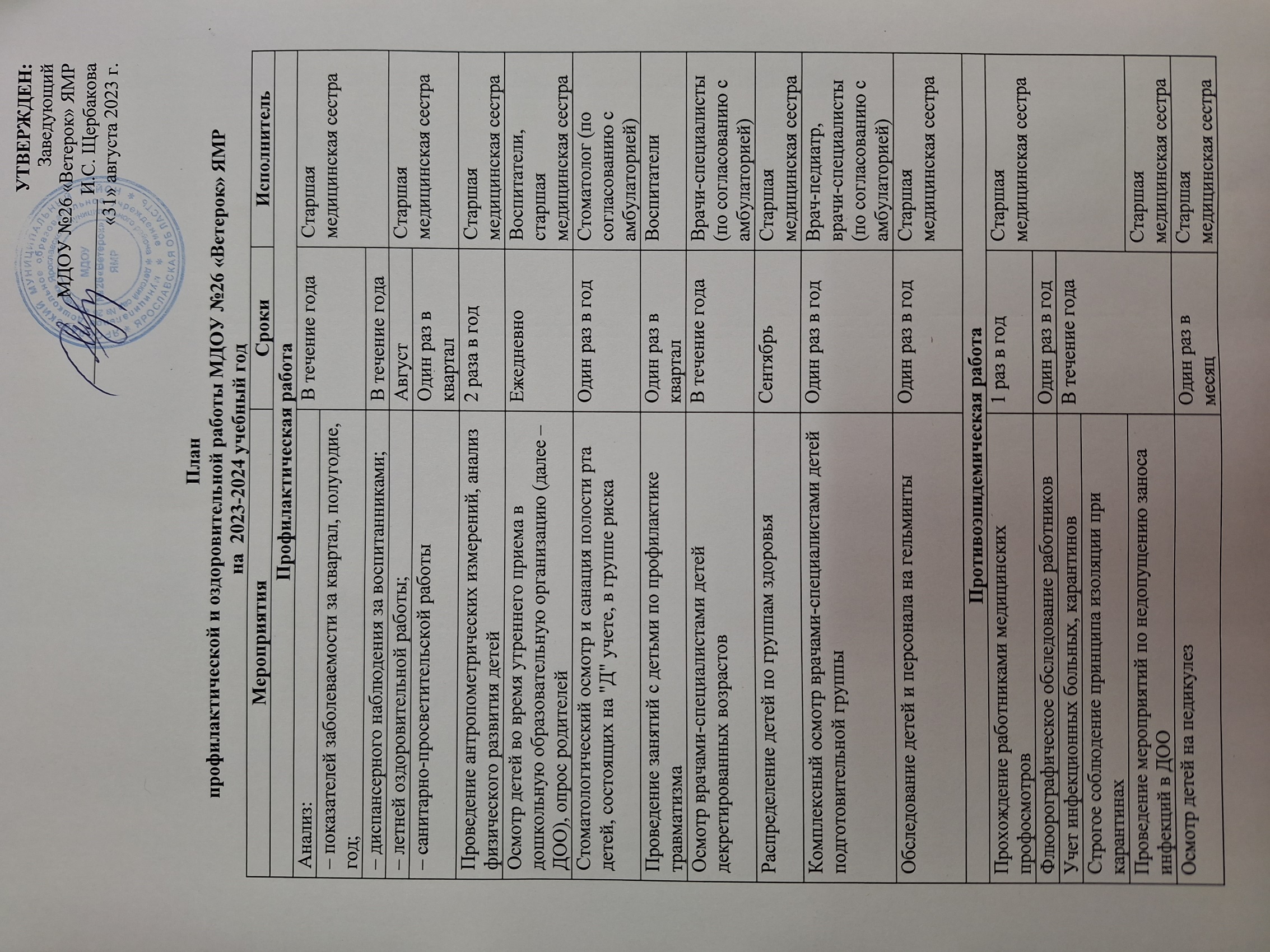 Проведение инструктажа с вновь принятыми на работу сотрудникамиПри приеме на работуЗаведующий,старшая медицинская сестраПроведение противоэпидемических мероприятий при вспышках ОРВИ, гриппа и других инфекционных заболеванийПо эпидобстановкеСтаршая медицинская сестра,мл. воспитателиСоблюдение адаптационного периода при приеме детей раннего возраста в ДООВ течение годаВоспитателиОбщее кварцевание помещений в период роста заболеваемостиПо эпид. обстановкеСтаршая медицинская сестраВитаминизация третьего блюда (витамин "С")ЕжедневноСтаршая медицинская сестраСанитарно-гигиеническая работаСанитарно-гигиеническая работаСанитарно-гигиеническая работаНаблюдение за санитарным состоянием помещений ДООЕжедневноСтаршая медицинская сестра Наблюдение за личной гигиеной детей, состоянием их белья, одежды, обувиЕжедневноВоспитатели,старшая медицинская сестраНаблюдение за личной гигиеной сотрудников, осмотр работников пищеблока на предмет выявления гнойничковых заболеванийЕжедневноСтаршая медицинская сестра Контроль соблюдения санитарных правил работниками ДООЕжедневноСтаршая медицинская сестра,старший воспитательТехническое обучение обслуживающего персонала ДОО санитарному минимумуОдин раз в кварталСтаршая медицинская сестра Проведение текущей уборки помещений ДОО (по отдельному графику)ЕжедневноОбслуживающий персоналПроведение генеральной уборки помещений ДОО (по отдельному графику)ЕженедельноОбслуживающий персоналНаличие аптечек в группах, пищеблоке, прачечной, их пополнение медикаментами, перевязочным материаломВ течение годаСтаршая медицинская сестра Обеспечение работников моющими средствами, уборочным инвентарем, средствами индивидуальной защиты, спецодеждойВ течение годаЗавхозМытье игрушекЕжедневноМл.воспитателиМаркировка уборочного инвентаря, посуды, детской мебелиАвгустСтаршая медицинская сестра,обслуживающий персоналСоблюдение температурного режимаЕжедневноСтаршая медицинская сестра,завхозОздоровительная работаОздоровительная работаОздоровительная работаОбеспечение воздушного режима в помещениях ДООЕжедневноВоспитатели, мл.воспитателиОбеспечение естественного и искусственного освещения в групповых помещенияхЕжедневноЗавхозПроведение с детьми утренней и дыхательной гимнастикиЕжедневноВоспитатели, инструктор по ФКОсуществление режима двигательной активности детей в течение дняЕжедневноВоспитатели, инструктор по ФКОсуществление закаливающих процедур (ходьба босиком, контрастное обливание ног, упражнения на укрепление осанки, исправление плоскостопия и др.)ЕжедневноВоспитатели, инструктор по ФКСоблюдение правильного режима питанияЕжедневноВоспитатели, старшая медицинская сестраСоблюдение питьевого режимаСоблюдение правильного режима снаЕжедневноВоспитатели, старшая медицинская сестраПривитие гигиенических навыков детям, воспитание здорового образа жизниЕжедневноСтаршая медицинская сестра,воспитателиПроведение физкультурных занятий и развлечений (по отдельному плану)В течение годаИнструктор по ФК , воспитателиПрогулки на свежем воздухеЕжедневноВоспитателиУмывание лица, шеи, рукЕжедневноВоспитатели Точечный массаж, самомассаж отдельных частей телаЕжедневноВоспитатели Оздоровительный бегЕжедневноВоспитатели 